PLAN ÚNICO DE ESPECIALIZACIONES MÉDICAS (PUEM) PROGRAMA OPERATIVO CURSO DE ESPECIALIZACIÓN EN ONCOLOGÍA MÉDICA 2020 - 2021MÉDICA SURUNIVERSIDAD NACIONAL AUTÓNOMA DE MÉXICO. CONTENIDO 0. Índice1. Datos generales del curso 2. Justificación del programa operativo 3. Temario del programa académico 3.1 Seminario de atención médica 3.2 Trabajo de atención médica 3.3 Seminario de investigación 3.4 Seminario de educación 4. Listado de alumnos 5. Guardias 6. Periodos vacacionales 7. Estancia (rotación) mensual en los servicios de la sede 8. Estancia (rotación) en unidades médicas de apoyo (subsedes) 9. Actividades asistenciales, académicas y administrativas diarias por servicio 10. Actividades extracurriculares 11. Títulos de los proyectos (protocolos) de investigación 12. Evaluación del alumno 13. Anexos INTRODUCCIÓN. El Programa Operativo describe el desarrollo calendarizado de las actividades de los alumnos y sus docentes tanto asistenciales, académicas y administrativas. En dicho programa se estimula el proceso enseñanza-aprendizaje, pero SIGNIFICATIVO, así como también el auto-aprendizaje y la enseñanza a pares de menor jerarquía. DATOS GENERALES.Denominación del curso: Curso de Especialización en Oncología MédicaDuración del año académico: 01 de marzo de 2020 al 28 de febrero de 2021Unidad Médica sede: Hospital Médica SurInstitución de Educación Superior que reconoce el curso: Universidad Nacional Autónoma de MéxicoCuerpo Directivo de la sede.Director: Lic. Juan Carlos Griera HernandoSubdirectora Académica: Dra. Carmen Zavala GarcíaJefe de Investigación: Dr. Norberto Chávez TapiaPersonal Docente.Profesor Titular: Dr. Daniel Motola KubaProfesor Adjunto: Dra. Gabriela Alvarado LunaProfesores asociados:	Dra. Ileana MacKinney Novelo			Dr. José Manuel Ruíz MoralesProfesores Invitados o Colaboradores:Hemato-oncologíaDr. Cervera Ceballos Eduardo EmirDr. Roberto de la Peña LopezOncología MédicaDr. Arrieta Rodríguez OscarDra Cetina Pérez. LucelyDr. De la Garza Salazar Jaime GuadalupeDr. De la Peña Lopez RobertoDr. Huitzil Melendez DavidDr. Martínez Tlahuel Jorge Dr. Rodríguez Cid Jerónimo RafaelRadioterapia oncológicaDra. Poitevin Chacón AdelaCirugía OncológicaDr. Herrera Gómez ÁngelDr. Martínez Said HéctorDolor y Cuidados PaliativosDra. Gutiérrez Velázquez HildaPsico-oncología y PsiquiatríaDra. Austrich Senosiain Edurne MercedJUSTIFICACIÓN.En la década de los ochenta surge el proyecto Médica Sur. Desde sus inicios, se contempló un hospital en el que como centro fundamental estuviera el paciente apoyado por la asistencia, la investigación y la docencia.  La VISIÓN de Médica Sur es un reflejo de lo anterior: Ser el Grupo de Servicios Médicos de mayor prestigio en México en atención a la comunidad, en desarrollo de la docencia e investigación biomédica en la vanguardia tecnológica. Ser autosustentable y rentable a capacidades alcanzables por la población.En 1995 inició el Internado de Pregrado, así como también el Curso de Especialización de Medicina del Enfermo en Estado Crítico. En el año de 1997 se fueron incorporando los programas de Radiología e Imagen, Medicina Interna, Patología Clínica y Resonancia Magnética. A partir del 2004 comenzaron a desarrollarse nuevos programas de posgrado, educación médica continua y nuevos proyectos tecnológicos que han ayudado al fortalecimiento de los programas educativos que se imparten en Médica Sur. Para poder cumplir con la visión de Médica Sur, es necesario tener un plan (programa operativo) que incluya tanto lo que la Universidad nos da como pauta como también el plan de desarrollo institucional que se tiene para los alumnos. Contiene una serie de elementos y marca la línea de “cómo educar”, da las directrices de la institución (UNAM) aterrizando el propio programa operativo a la práctica. Tanto el alumno como el docente formamos la parte “operativa” de dicho programa para hacerlo transcendental. TEMARIO DEL PROGRAMA ACADÉMICO.Las clases se realizarán los martes y viernes de cada semana.  En cuanto a las calificaciones anuales, el 50% del puntaje corresponderá al puntaje obtenido en el PUEM, y el otro 50% corresponderá al promedio del puntaje obtenido como parte de la evaluación de las exposiciones.1.	Las clases serán calificadas en 3 aspectos:a)	Dominio de la información del tema.b)	Calidad de la presentación.c)	Capacidad como expositor.Contenidos temáticosSeminarios de Oncología: tendrá lugar dos veces a la semana; de tal manera que el programa académico completo se desarrolle en 2 años. Las sesiones tendrán duración de 1 hora, serán presentados en forma rotatoria por los alumnos del curso y serán atendidos por el personal médico de base en su totalidad.Los seminarios ínter departamentales con patología tendrán lugar cada 2 semanas. Los casos a discutir serán presentados en forma rotatoria por los alumnos del curso y serán atendidos por el personal médico de base en su totalidad.Las sesiones bibliográficas tendrán lugar cada semana con temas hemato-oncológicos a discreción. Participaran los alumnos del curso y rotatorios.Seminarios: investigación científica.El temario propuesto (División de Estudios de Postgrado e Investigación, Facultad de Medicina, UNAM) será complementado por los tópicos señalados en la sección sobre “Seminario de Atención Médica”, así como por el “Seminario sobre Metodología de la Investigación Biomédica” que el Departamento de Investigación Biomédica de la Fundación Clínica Médica Sur imparte anualmente en el mes de marzo desde 1996.TEMARIO Descripción de temas     I.  BIOLOGÍA MOLECULARBiología Molecular.a) Estructura del Genb) Funcionesc) Herramientas moleculares de Investigación: Análisis Genético.d) Reacción en cadena de polimerasas del ADNe) Expresión / Trascripción genética: - Microarreglos ADN                                                             - Perfiles Genéticosf) Proteómica: - Conceptos                        - Análisis de ProteínasProliferación celular y diferenciación.a) Crecimiento tumoral y proliferación tumoralb) Ciclo celular y controles c) Diferenciaciónd) Factores de Crecimientoe) Reguladores Intracelulares / NuclearesApoptosis y Cáncer.Factores de Crecimiento y Transmisión de señales.Oncogenes.Genes supresores.Alteraciones fenotípicas en Cáncer.Invasión y metástasis. Angiogénesis    II.  INMUNOLOGÍA Y CÁNCERAntígenos TumoralesInmunoterapia:  1. Efectores                                         2. Anticuerpos monoclonales                                 3. Vacunas                                 4. Células Dendríticas                                 5. OtrosMarcadores Tumorales e Inmunodiagnóstico.                        	b)  Nuevas tecnologíasInmunodeficiencia.     III.  ETIOLOGÍA DEL CÁNCERPredisposición Genética.a) Bases genéticas de Síndromes Cancerosos     1. BRCA 1-2b) Carcinoma Colo-rectal:     1. Síndrome de poliposis adenomatosa familiar     2. Síndrome de Peutz Jeghers     3. Síndrome de Linch     4. Síndrome Li Fraumeni      5. Melanoma     6. MEN1,2     7. Retinoblastoma     8. Von Hippel-Lindau Disease     9. Tumor de Wilms    c) Genodermatosis Asociadas a Cáncer.             1. Síndrome de Bloom             2. Anemia de Fanconi             3. Xeroderma pigmentoso.    d) Asociaciones Familiares.            1. Cáncer de Páncreas            2. Cáncer de Estomago            3. Cáncer de Próstata            4. Neuroblastoma            5. Cáncer Renal            6. Leucemia Aguda Mieloblástica            7. LinfomasB) Carcinogénesis QuímicaC) Carcinogénesis Hormonal            D) Radiación Ionizante.          E) Carcinógenos Físico            F) Virus.                      IV. QUIMIOPREVENCIÓN DEL CÁNCER / DETECCIÓN TEMPRANAA) Agentes para quimioprevencion y Mecanismo de Acción:B) Ensayos de Quimioprevencion C) TamizajesV.  PRINCIPIOS DE ONCOLOGÍA QUIRÚRGICAA) Panorama General/ Estado Actuala) Modalidades combinadas con otras disciplinasb) Papel Preventivoc) Biopsias: Tipos e indicaciones      	B) Estadio           	C) Tipos de biopsia. Métodos en Sarcomas y de acuerdo a órganos     	D) ReconstruccionesE) Accesos Vasculares     	F) Ganglio Centinela            	G) Ablaciones por RadiofrecuenciaVI.  PRINCIPIOS DE RADIOTERAPIA ONCOLÓGICAA) Bases físicas de Radiación a) Tipos:   Gama       Electrones      Protones                  DosificaciónB) Planeación de Tratamientos y ejemplos.a) Tele terapia-Aceleradores lineales         1. Simulaciones2. Aplicación de Tratamiento3. Verificaciones4. Intensidad Moduladab) Braquiterapiac) Radiocirugía Estereotactica     C) Bases Biológicasa) Respuesta Celular a Radiaciónb) Eventos Molecularesc) Reparación Celulard) Alteraciones en Ciclo Celular y reparación de ADN.D) FraccionamientosE) Modificadores dela Respuesta  a) Interacciones RT/QTb) Dosis respuesta / Índice terapéuticoc) RT Adyuvante                                   		 1. Paliativa 2. Profilácticad) Secuelas /Toxicidad crónicaVII.  PRINCIPIOS DE ONCOLOGÍA MÉDICA      	A) Panorama 		a) Cáncer y Quimioterapia:    	Curables                                                     			PaliablesB) Papel del Oncólogo Médico   		a) Responsabilidades Clínicas        		b) Investigación Clínica          		c) Los Protocolos.  Conceptos Generales       		d) Estudios Fase I, II, III, IVe) Quimioterapia: 1. Leyes Generales Terapéuticas                                   		2. Neoadyuvante                                   		3. Paliativa                                   		4. AdyuvanteC) Citocinética   		a) Proliferación Celular        				1. ciclo mitótico2. fases del ciclo celular            	3. citometría de flujo            	4. compartimientos mitóticos5. citocinética/ploidias6. análisis por tipos tumoralesD) Principios de dosificación, programas y combinaciones.   		a) Farmacología / Farmacocinética / Farmacodinamia (AUC) dosis respuesta.b) Blancos Moleculares   		c) Dosis            		d) Factores influyentes 1. clase de agente citotóxico2. sensibilidad tumoral3. masa tumoral4. resistencia a drogas5. citocinética tumoral 6. fraccionamientos7. densidad de dosis8. intensidad de dosis9. rescate hematopoyéticoE) Programa de administración de agentes antineoplasicosa) Bolo/ ejemplos         		b) Intermitencia         		c) Infusión ContinuaF) Quimioterapia Combinada        		a) Racionalización         		b) Heterogeneidad Tumoral / Resistencia a drogas        		c) Sincronización        		d) Modulación        		e) Terapia molecular dirigida	f) Familias de agentes antineoplásicosG) Resistencia a Drogas a) Mecanismos /agentes implicadosb) MDRc) p-Glicoproteínasd) Estrategias para modular resistencia a drogas   VIII.  AGENTES ANTINEOPLÁSICOSA) Antagonistas de Folatos.B) Antipurinas-AntipirimidinasC) Agentes alquilantes y compuestos de platinoD) Antraciclinas; agentes intercalantes y no intercalantes del ADN; epipodofilotoxinas; camptotecinas y topoisomerasasE) Agentes con actividad en microtúbulos F) Agentes biológicosa) Inhibidores de tirosinocinasas b) Anticuerpos monoclonales anti-receptorG) Agentes enzimáticosH) Interferones, Citoquinas, I) Factores de crecimiento hematopoyéticoJ) Vacunas/Inmunoterapia: Antígenos tumorales, Tipos de vacunas/vectores, anticuerpos monoclonalesL) Terapia endocrinaIX. Apoyo multidisciplinario	A) Psico-oncologíaB) Dolor y cuidados paliativosX. Neoplasias primarias del sistema nervioso centrala) Glioblastoma multiformeb) Astrocitomas de alto y bajo gradoc) Ependimomasd) Tumores de la médula espinale) Meduloblastomaf) Manejo de las metástasis cerebralesg) Linfoma del sistema nervioso centralh) Tumores de la órbita en adultosXI. Neoplasias endocrinasA) Hipofisisa) Prolactinomasb) Secretores de hormona del crecimientoc) Secretores de ACTHd) Secretores de gonadotrofinae) Secretores de TSHB) Tiroidesa) Diagnóstico diferencial del nódulo tiroideob) Carcinoma diferenciadoc) Carcinoma medular de tiroidesd) Carcinoma anaplásicoC) Neoplasias de la corteza suprarrenalD) Neoplasias del sistema difuso endocrinoa) Eje gastroenteropancreático1. Gastrinoma2. Insulinoma3. Somatostinoma4. Glucagonoma5. VipomaE) Síndrome carcinoideF) Carcinoma de paratiroidesG) FeocromocitomaH) Síndromes endocrinos múltiplesa) MEN Ib) MEN IIac) MEN IIbXII. Neoplasias de cabeza y cuelloA) Generalidades, Diagnóstico y Tratamiento por sitiosa) Labiob) Lenguac)  Piso de la cavidad orald) Mucosa gingivale) Trígono retromolarf) Orofaringeg) Hipofaringeh) Tumores de laringe	a) Supraglóticos	b) Glóticos	c) Infraglóticosi) Nariz y senos paranasales             j) Glándulas salivalesXIII. Cáncer de pulmóna) Carcinoma de células no pequeñasb) Carcinoma de células pequeñasc) Síndromes paraneoplásicos1. SIADH2. Hiperadrenocorticismo3. Hipercalcemia4. Síndromes neurológicos5. Síndrome Eaton-Lambert6. MisceláneosXIV. Mesotelioma malignoXV. TimomaXVI. Tumores germinales del tóraxXVII. Tumores metastásicos del tórax XVIII. Neoplasias esofágicas XIX. Cáncer gástricoXX. Neoplasias primarias del hígadoXXI. Metástasis hepáticasXXII. Carcinoma de vesícula y vías biliaresXXIII. Neoplasias del páncreas exocrinoXXIV. Neoplasias el ámpula de VaterXXV. Neoplasias del intestino delgadoXXVI. Neoplasias del apéndice y peritoneoXXVII. Carcinoma de colon y rectoXXVIII. Carcinoma renalXXIX. Neoplasias de pelvis renal y uréterXXX. Carcinoma vesicalXXXI. Carcinoma de próstataXXXII. Carcinoma testicularXXXIII. Neoplasias de vulva y vaginaXXXIV. Carcinoma cervico uterinoXXXV. Carcinoma de endometrioXXXVI. Carcinoma de ovarioXXXVII. Enfermedad trofoblástica gestacionalXXXVIII. Sarcomas ginecológicosxxXIx. Cáncer de mamaXL. Melanoma malignoXLI. Otros cánceres cutáneosXLII. Tumores óseosXLIII. Sarcomas de Tejidos BlandosXLIV. Síndromes MielodisplásicosXLV. Leucemia Aguda Mieloide del AdultoXLVI. Leucemia Mieloide CrónicaXLVII. Leucemia aguda linfoblástica del adultoXLVIII. Otras leucemiasxLIX. Enfermedad de HodgkinL. Linfomas no HodgkinLI. Micosis fungoides y sindrome de SezaryLII. Neoplasias de células plasmáticasLIII. Neoplasias en el Síndrome de Inmunodeficiencia adquiridaLIV. Neoplasias de origen desconocidoLV. Anorexia y caquexiaLvi. AntiemesisLVII. Complicaciones neurológicas del cáncerLVIII. Complicaciones dermatológicasLiX. Complicaciones hematológicas y banco de sangreLX. Coagulopatias en cáncerLXI. Complicaciones urológicasLXII. Complicaciones cardiacasLXIIII. Complicaciones respiratoriasLXIV Complicaciones HepáticasLXV Complicaciones gastrointestinalesLXvi Complicaciones oralesLXVII Complicaciones gonadalesLXVIII Complicaciones endocrinas / paraneoplasiaLXiX Infecciones en el paciente con cáncerLXx Emergencias oncológicasLISTADO DE ALUMNOS DEL CURSO DE ESPECIALIZACIÓN:Pamela Denisse Soberanis Piña          		Residente de 3º añoHéctor Hugo Buerba Vieregge 			Residente de 3º añoEdgar Varela Santoyo	   			Residente de 3º añoGiovanny Francisco Noriega Hernández 	Residente de 3º añoErika Martínez Castañeda			Residente de 2º añoDavid Dávila Dupont		        		Residente de 2º añoRicardo Fernández Ferreira	    		Residente de 2º añoHumberto Adame Encarnación     		Residente de 1er añoEmilio Conde Flores	                		Residente de 1er añoCarlos Daniel Izquierdo Tolosa			Residente de 1er añoPERIODOS VACACIONALES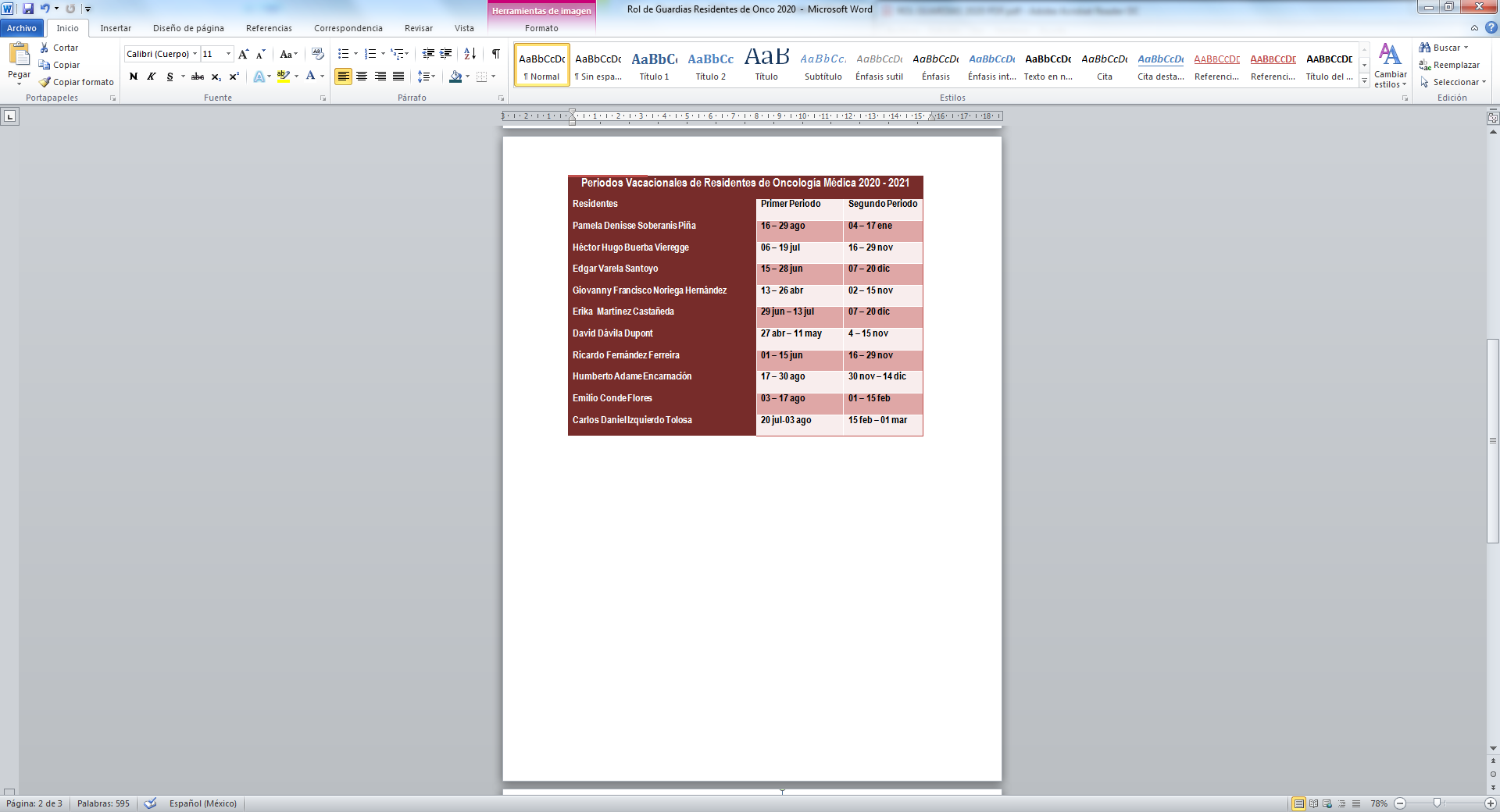 GUARDIAS.Guardias de acuerdo a rol asignadoCambio de guardias de común acuerdo con residente mismo añoPresencia física en la Institución Obligatoria de lunes a viernesComunicación con médicos especialistas de Oncología, responsable del paciente en caso de problemasSe harán guardias cotidianas alternadas, nocturnas con contacto vía celular.Los fines de semana las guardias serán alternadas, acudiendo físicamente durante el horario diurno de sábado y domingo y a través del contacto vía celular en horario nocturno, con obligación de asistir físicamente en cualquier horario de ser necesario de acuerdo a la condición de salud/urgencia del paciente.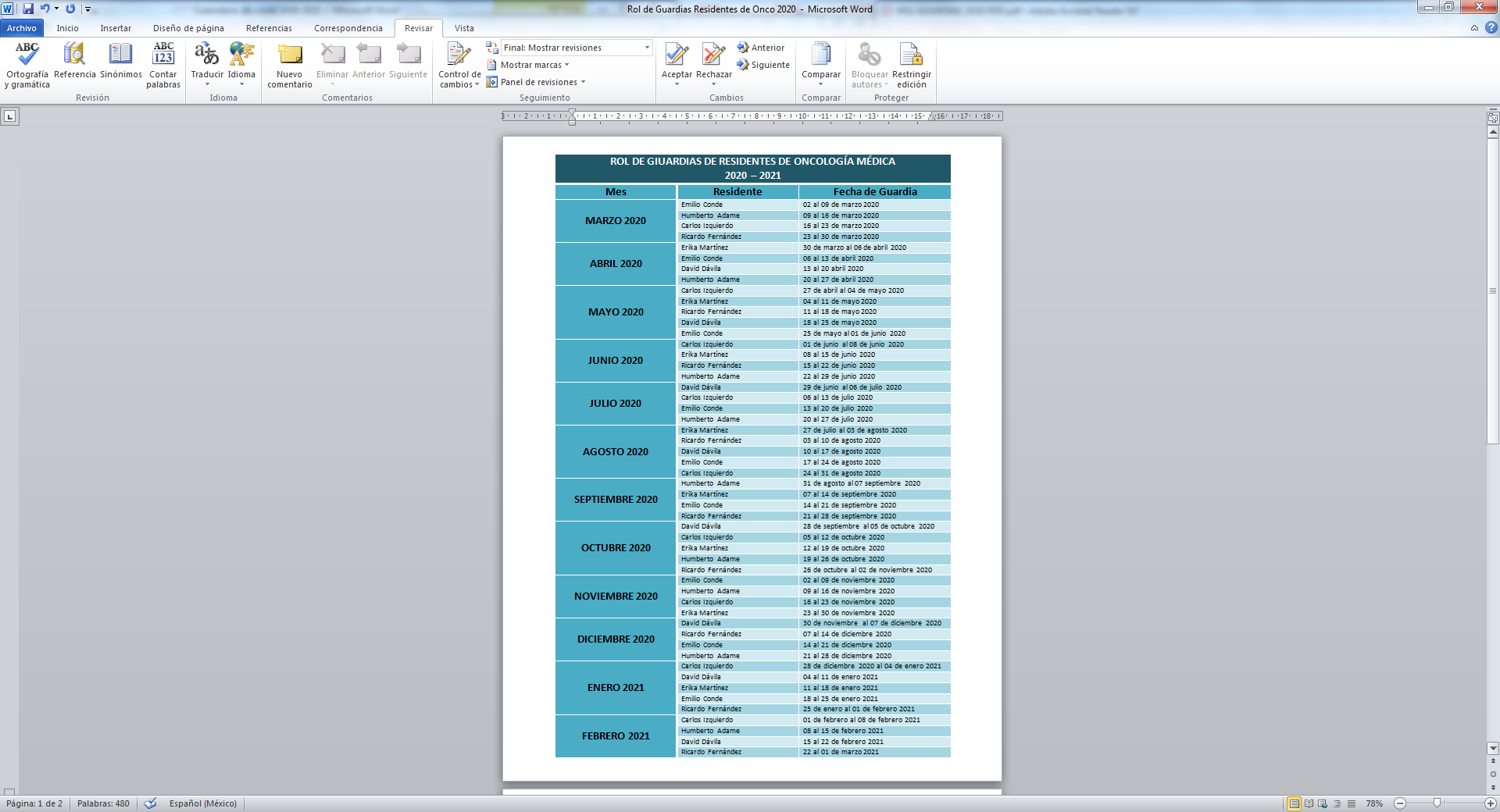 ROTACIÓN MENSUAL EN LOS SERVICIOS DE LA SEDE Y ROTACIONES EXTERNAS EN UNIDADES MÉDICAS DE APOYO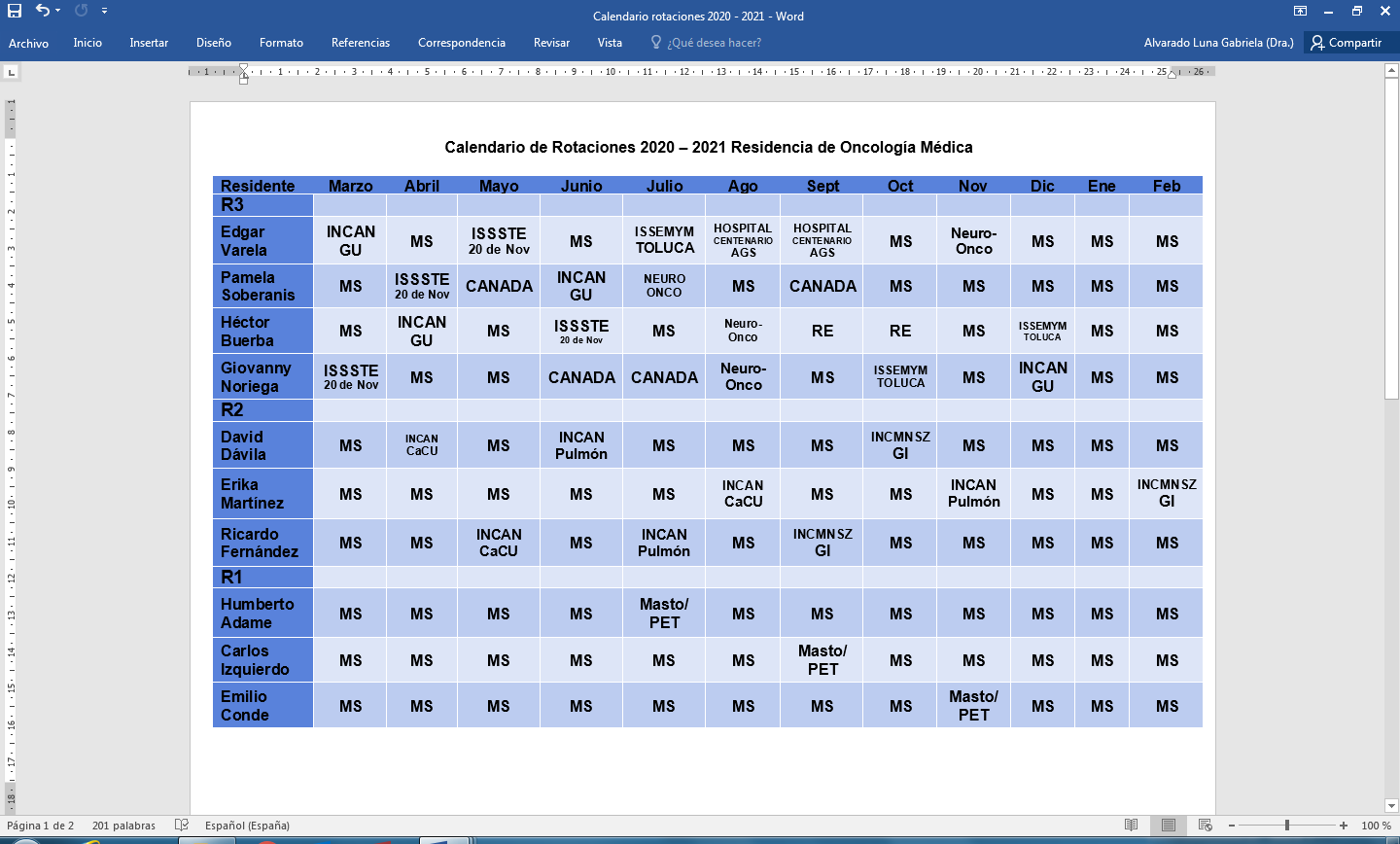 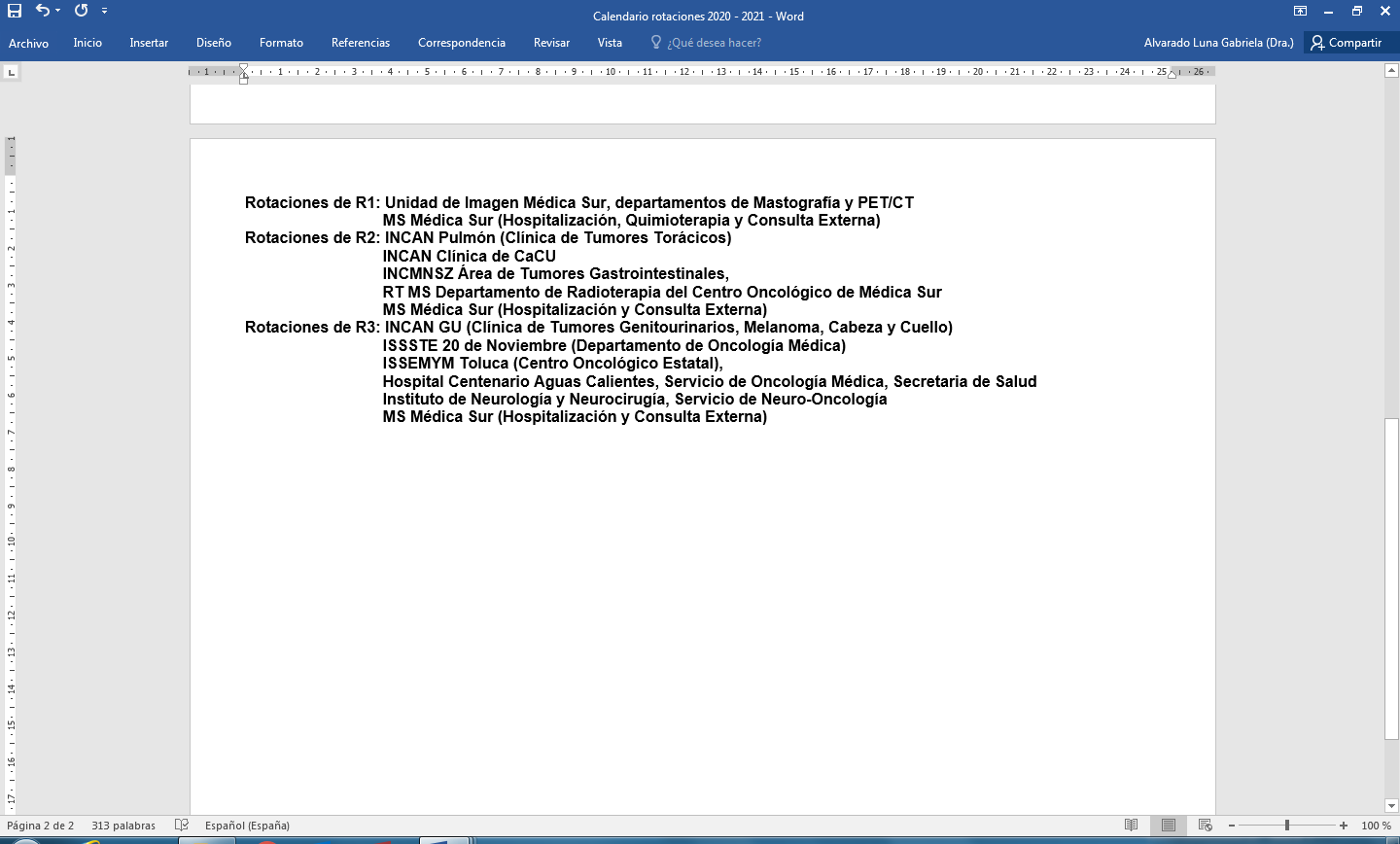 ACTIVIDADES DIARIAS DE LOS RESIDENTES POR CADA SERVICIO: ASISTENCIALES,          ACADÉMICAS Y ADMINISTRATIVASSeminarios de Oncología MédicaSe llevarán a cabo los días martes y viernes de cada semana, estarán a cargo de los Residentes de primero, segundo y tercer grado de la subespecialidad de Oncología Médica. Los residentes rotantes de Medicina Interna deberán presentar un seminario de generalidades en oncología durante el mes de estancia en el servicio. La intención de esta sesión es la revisión exhaustiva del tema en cuestión, que incluya generalidades, abordaje terapéutico detallado y pronóstico dentro del marco de la medicina basada en evidencia actualizada. El objetivo de este seminario es lograr el conocimiento profundo, sistemático y actualizado de las diferentes patologías oncológicas. Sesiones BibliográficasSe llevarán a cabo todos los lunes. Donde dos residentes asignados en un rol presentarán un artículo reciente y de relevancia en alguna de las áreas de la oncología médica, cirugía oncológica y radioterapia. Los artículos se discutirán de manera interactiva, incluyendo la calidad de la metodología entre los residentes del servicio y los médicos adjuntos al curso.El objetivo es mejorar y estandarizar la práctica médica con conocimiento basado en evidencia.Sesiones de Casos Clínicos de Anatomía Patológica – Oncología MédicaSe llevarán a cabo cada dos semanas en día miércoles. Se realizan en conjunto con los servicios de patología, cirugía e imagen.El objetivo es discutir casos clínicos raros y/o de abordaje diagnóstico complejo con la finalidad de retroalimentar y reafirmar el conocimiento adquirido. Revisión de Guías de Tratamiento.• Se realizará todos los jueves, por la mañana• Duración aproximada 1 hora por guía clínica.• Presentación con diapositivas • Fomentar la actualización médica continua y favorecer la discusión y el análisis, así como la implementación de nuevos conocimientos durante el desarrollo de estrategias de tratamiento médico.CALENDARIO DE SESIONES ACADÉMICAS DE ONCOLOGÍA MÉDICA 2020 – 2021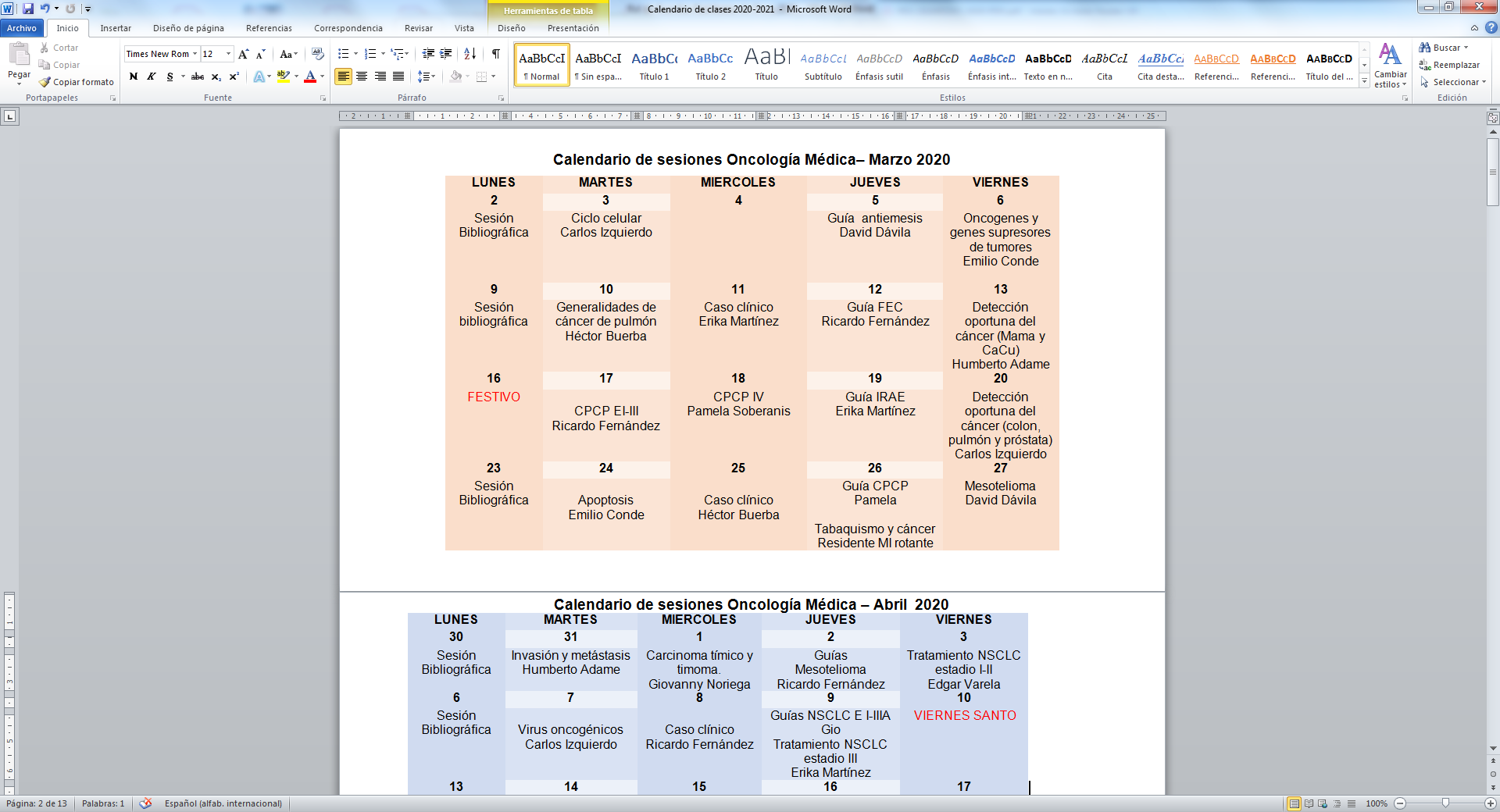 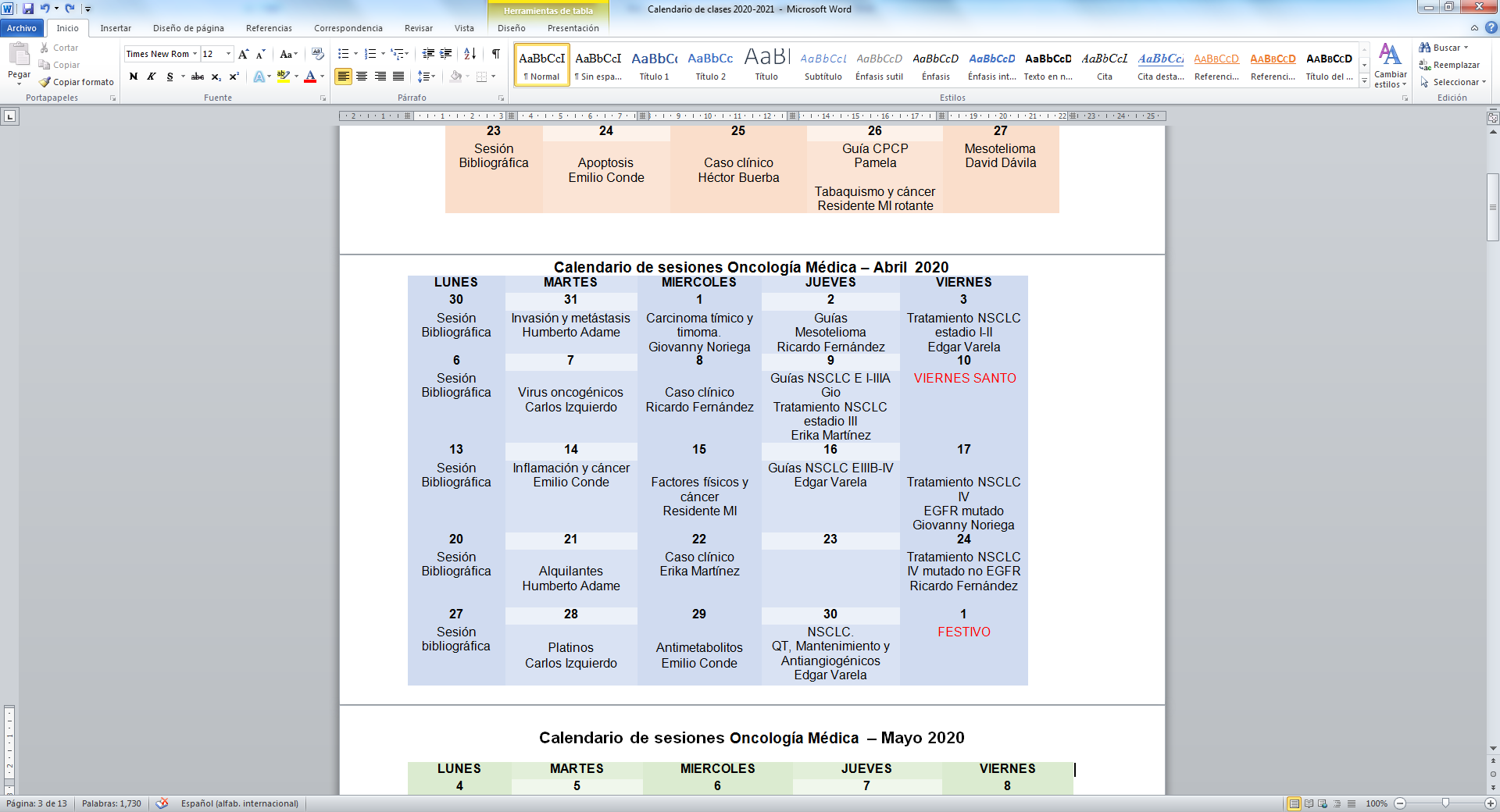 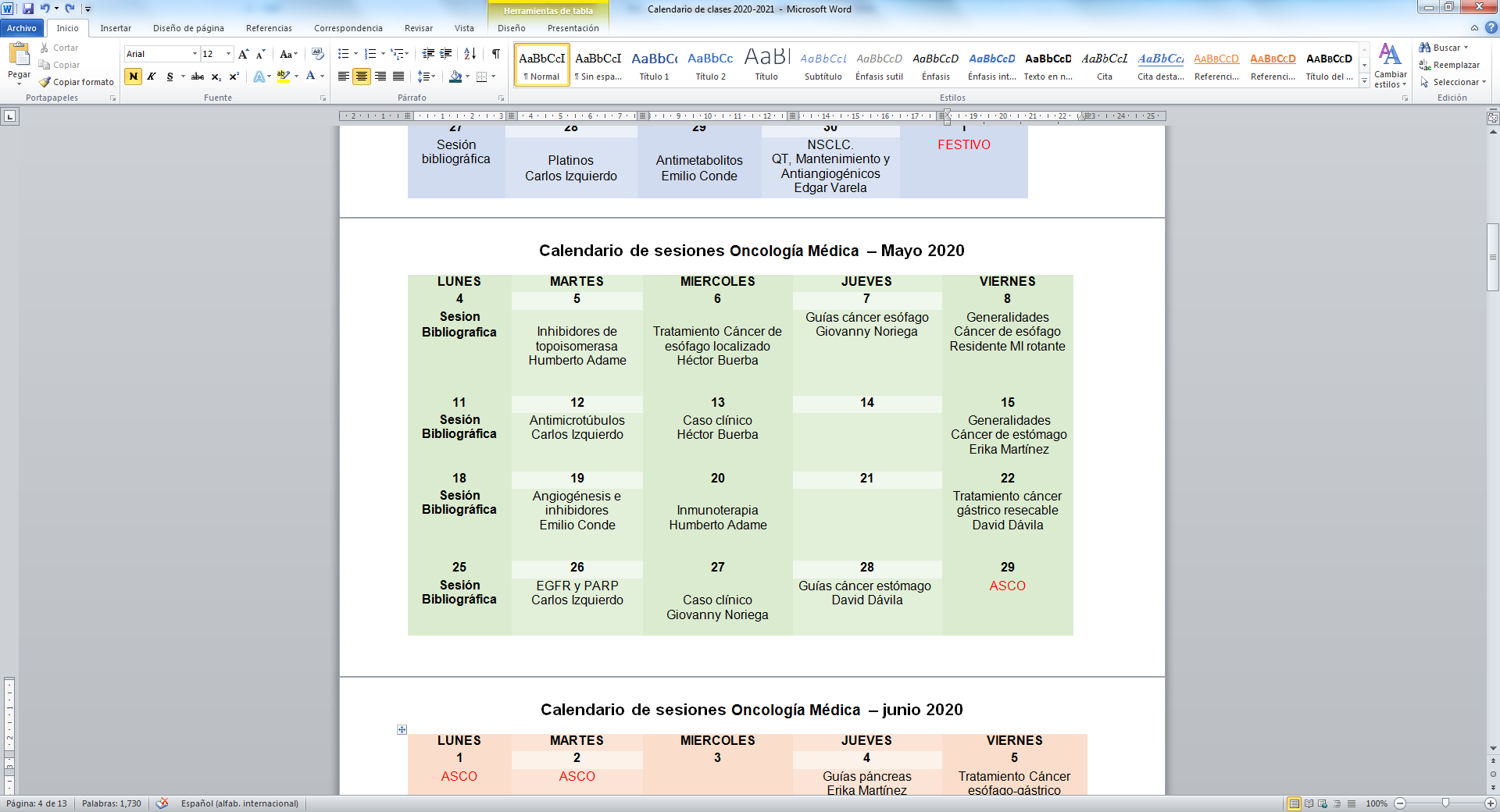 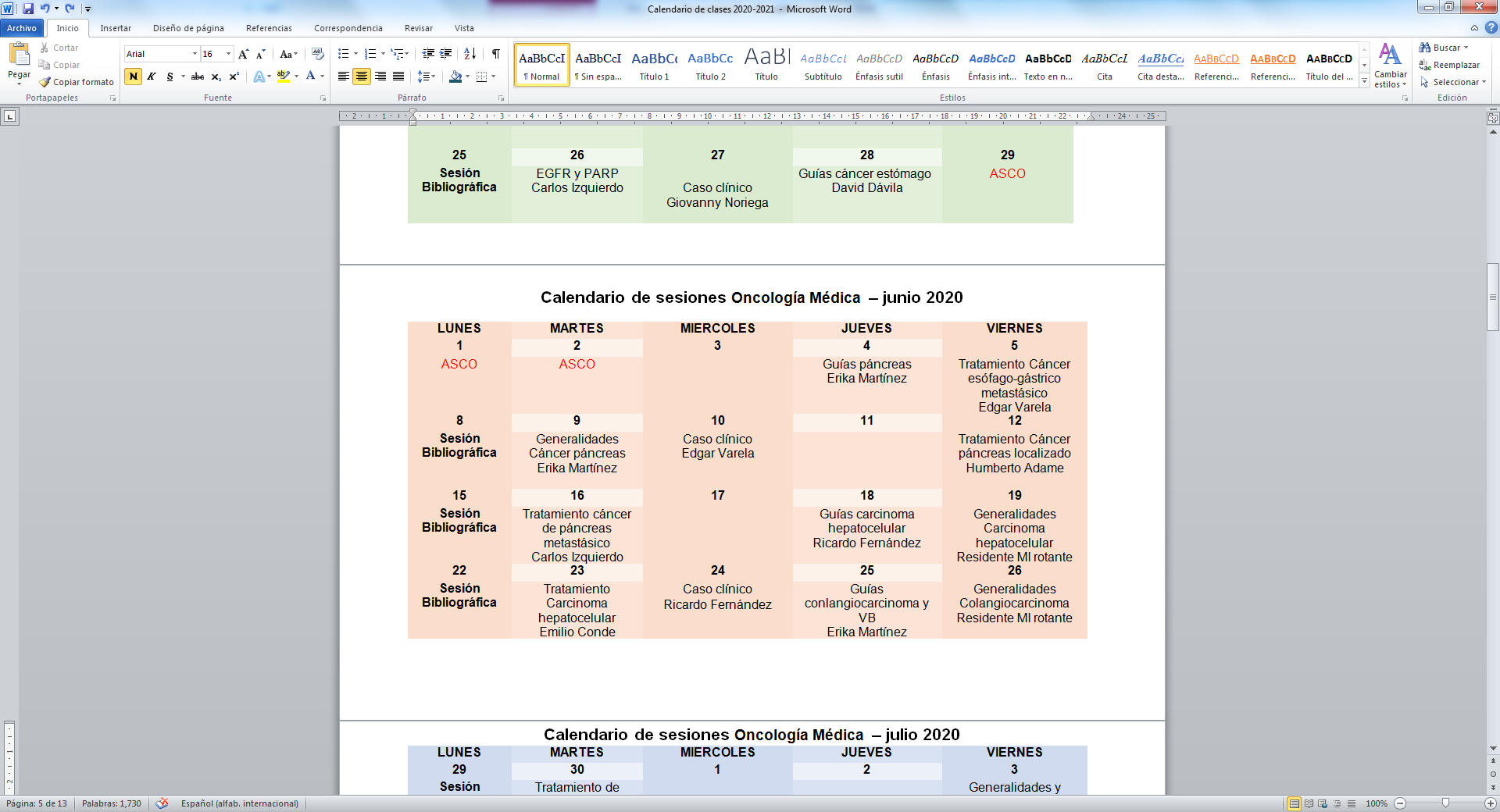 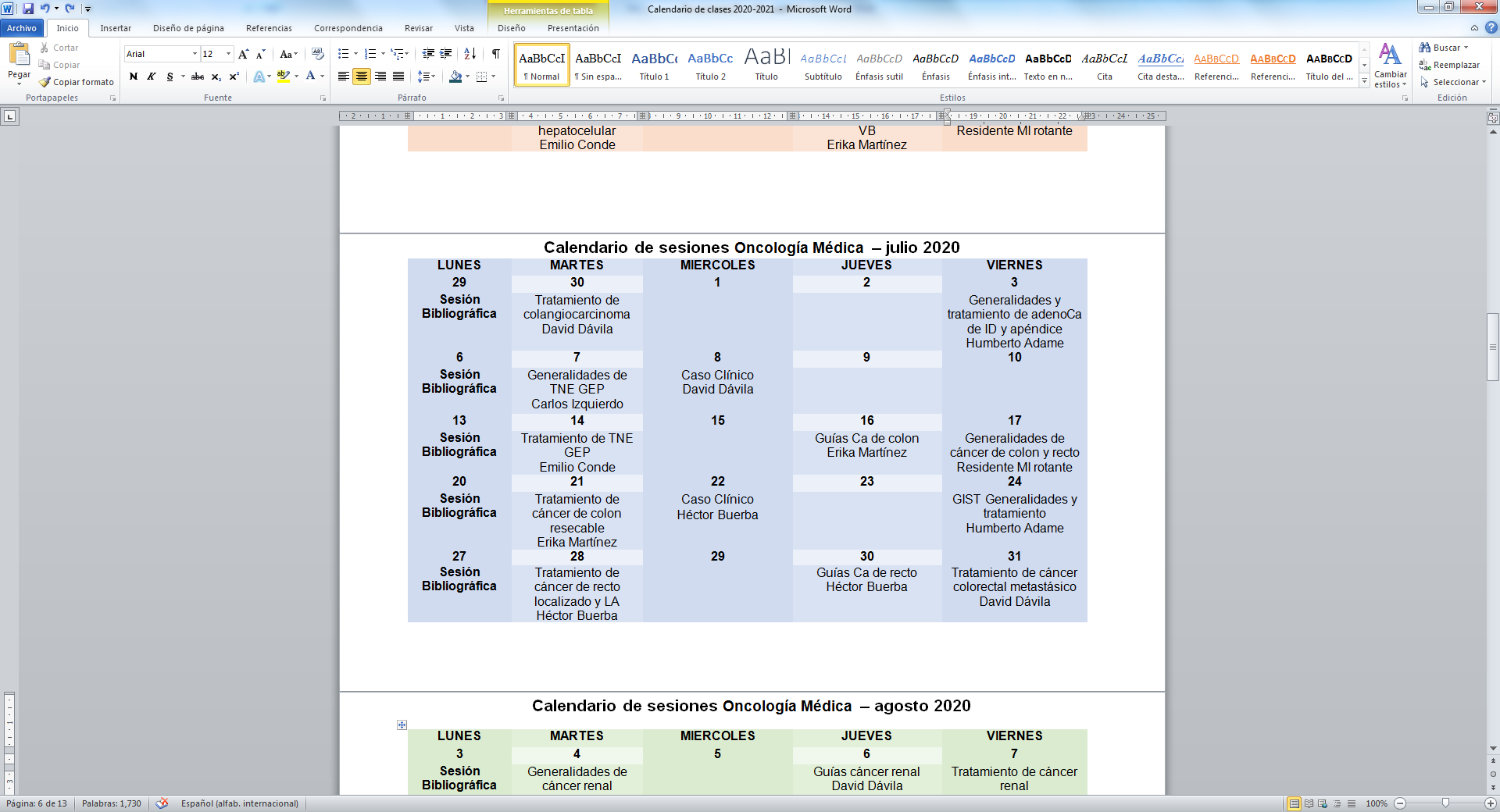 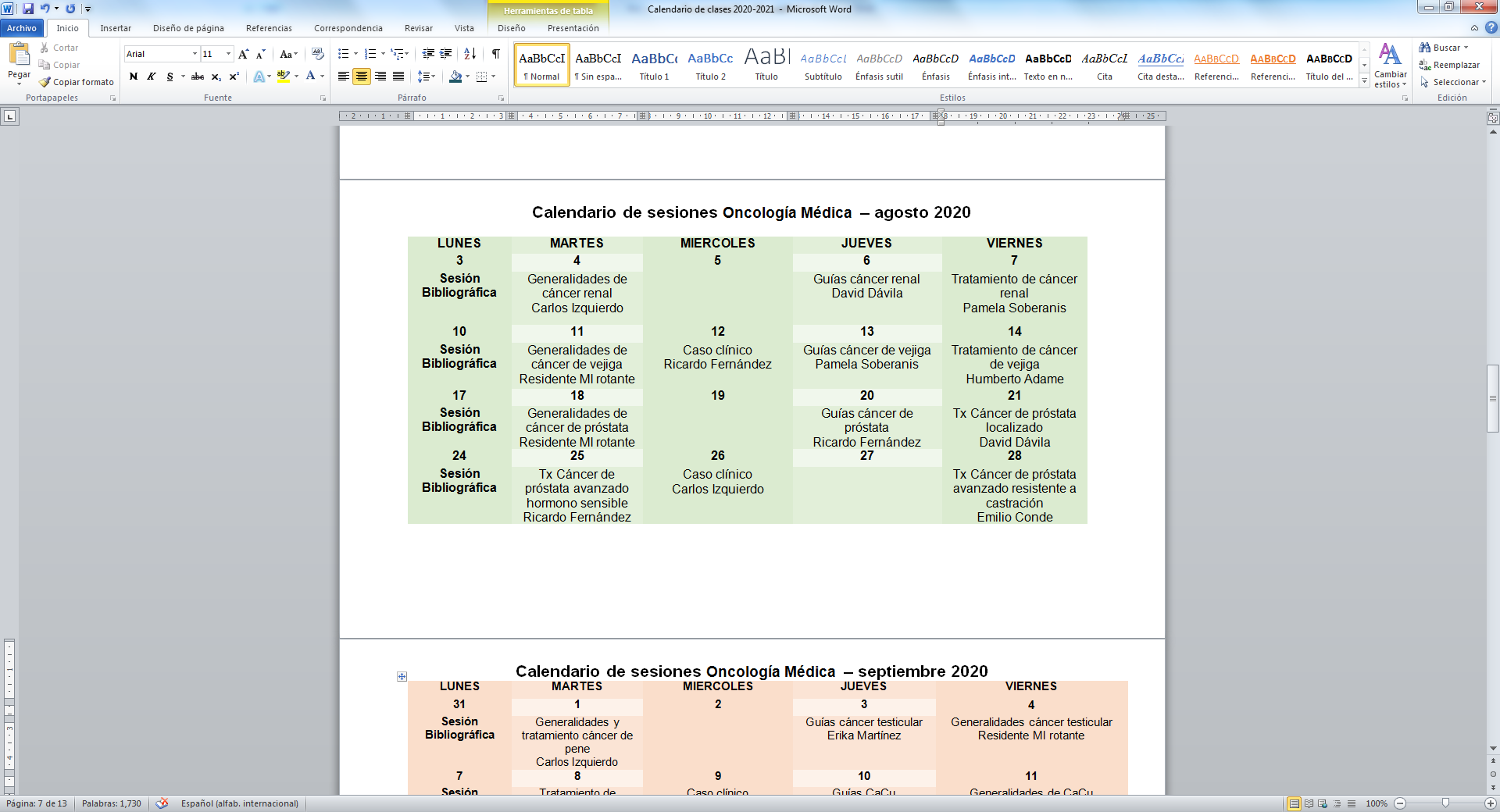 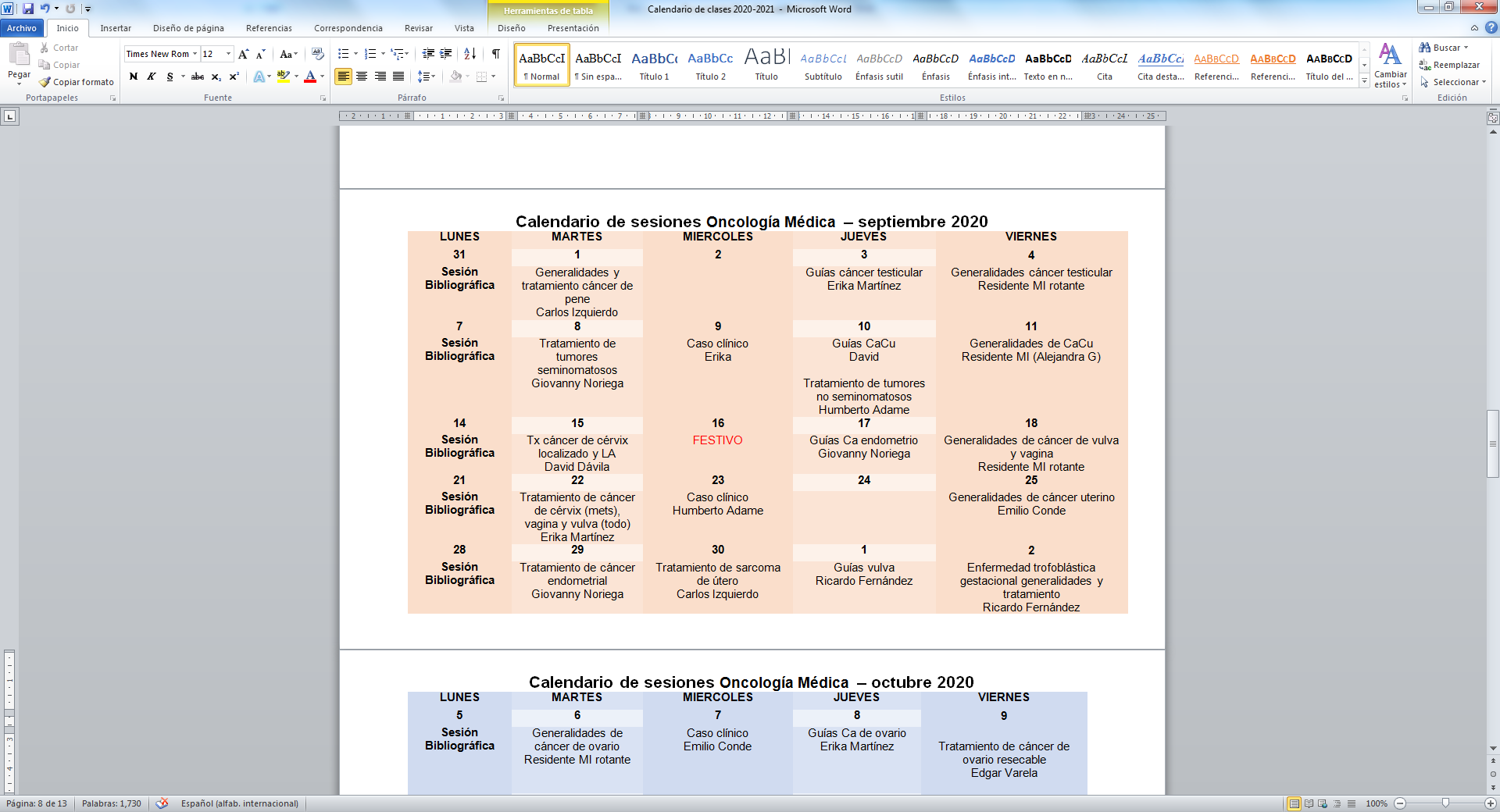 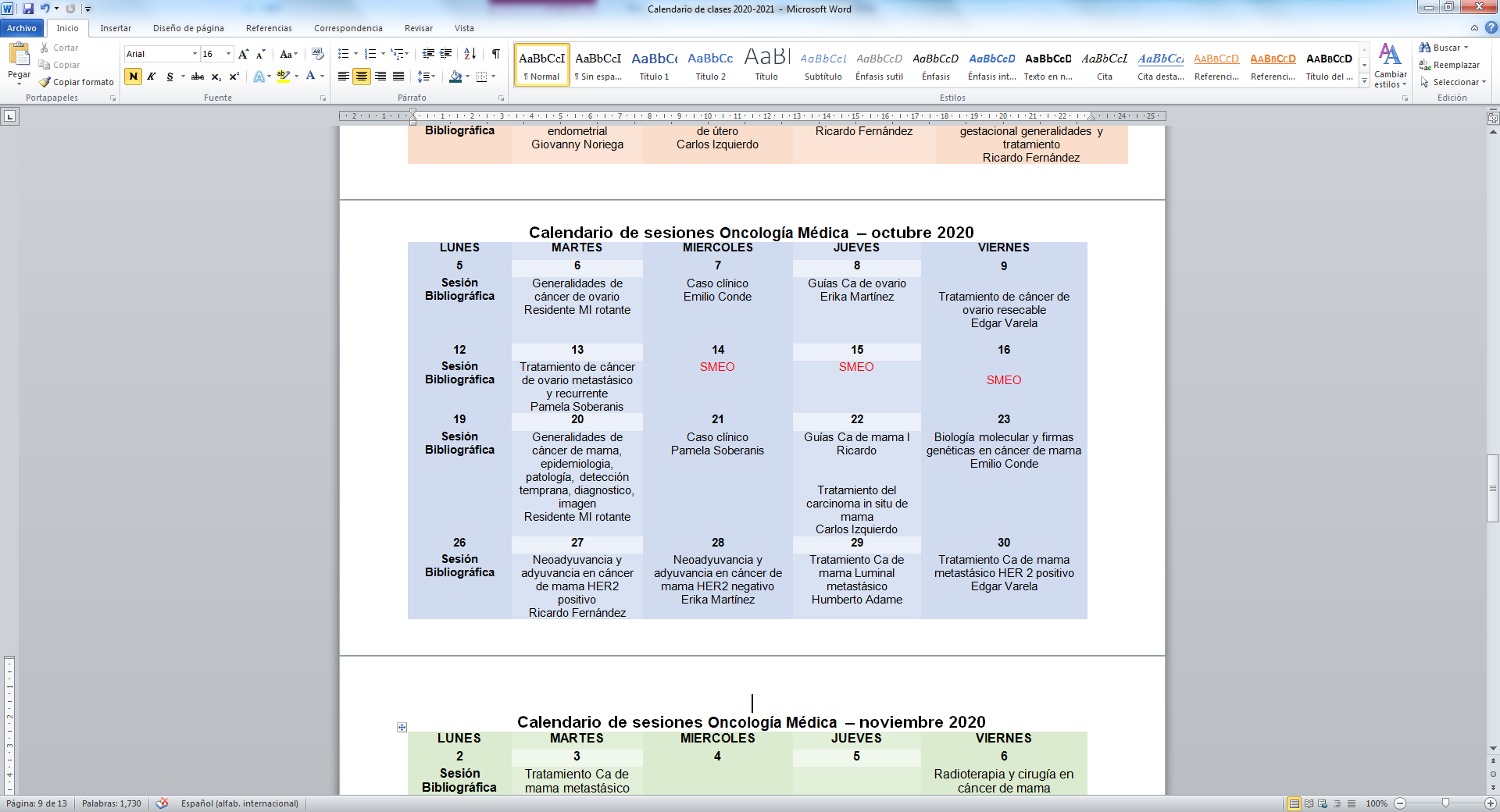 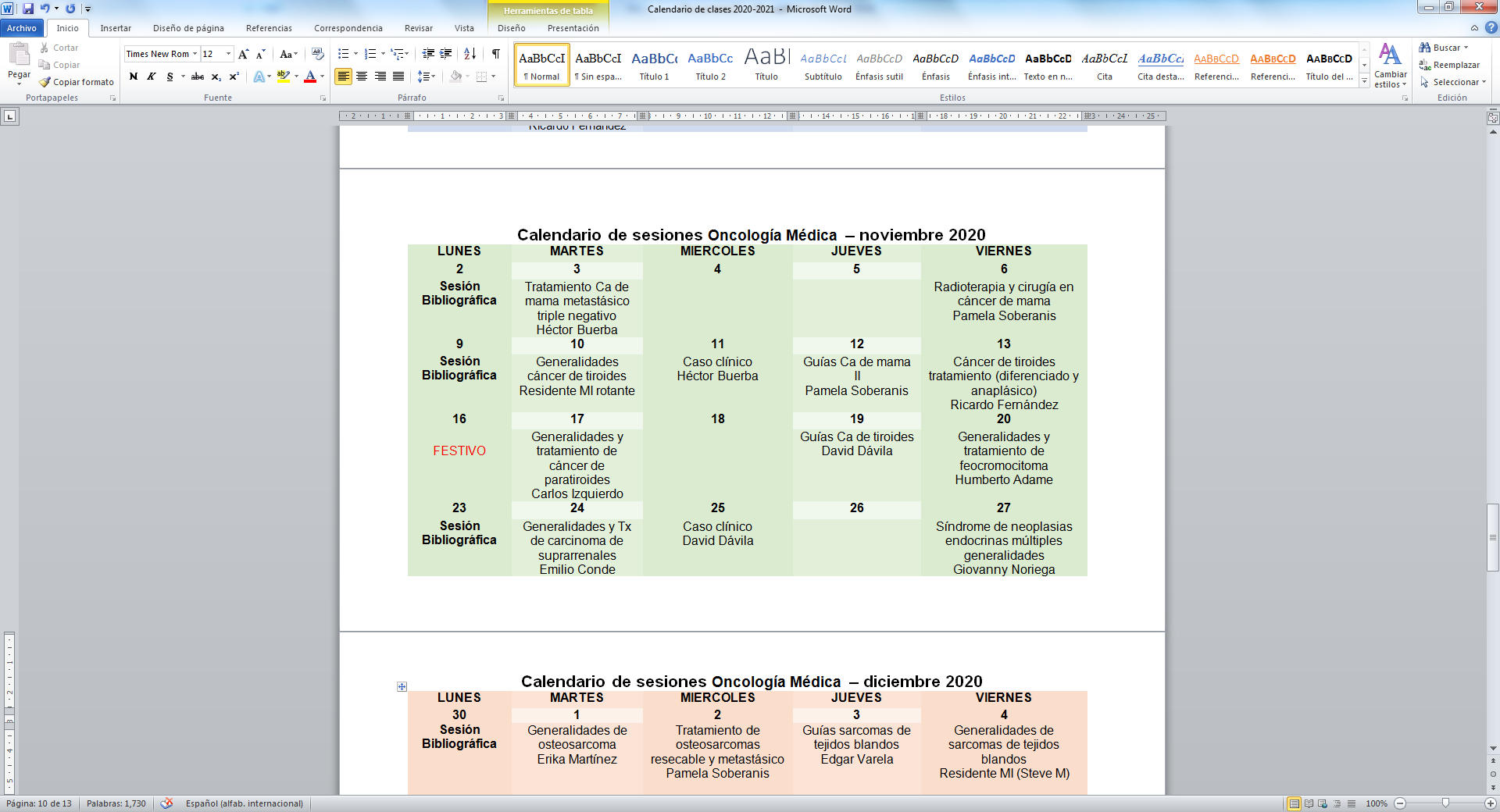 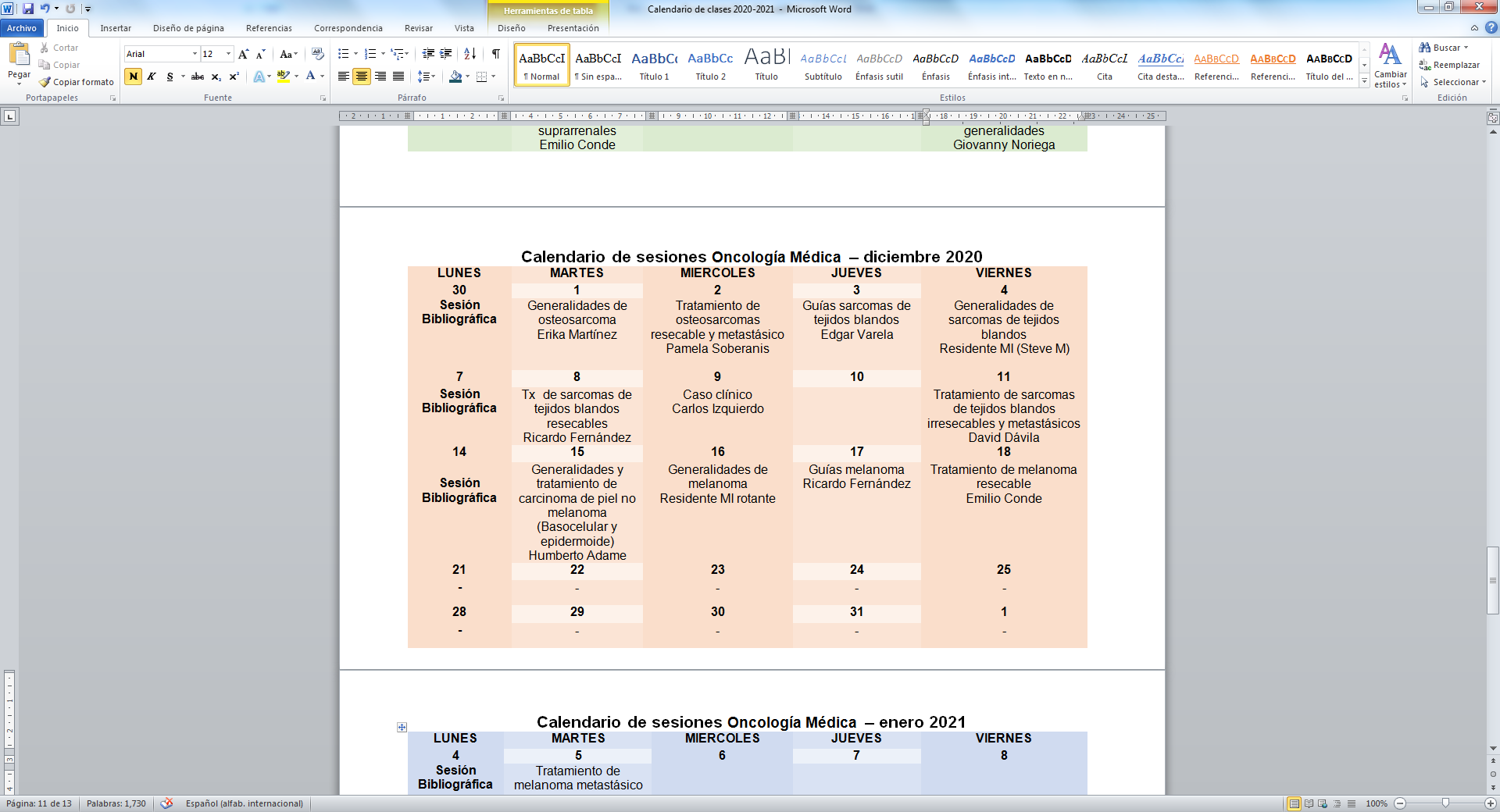 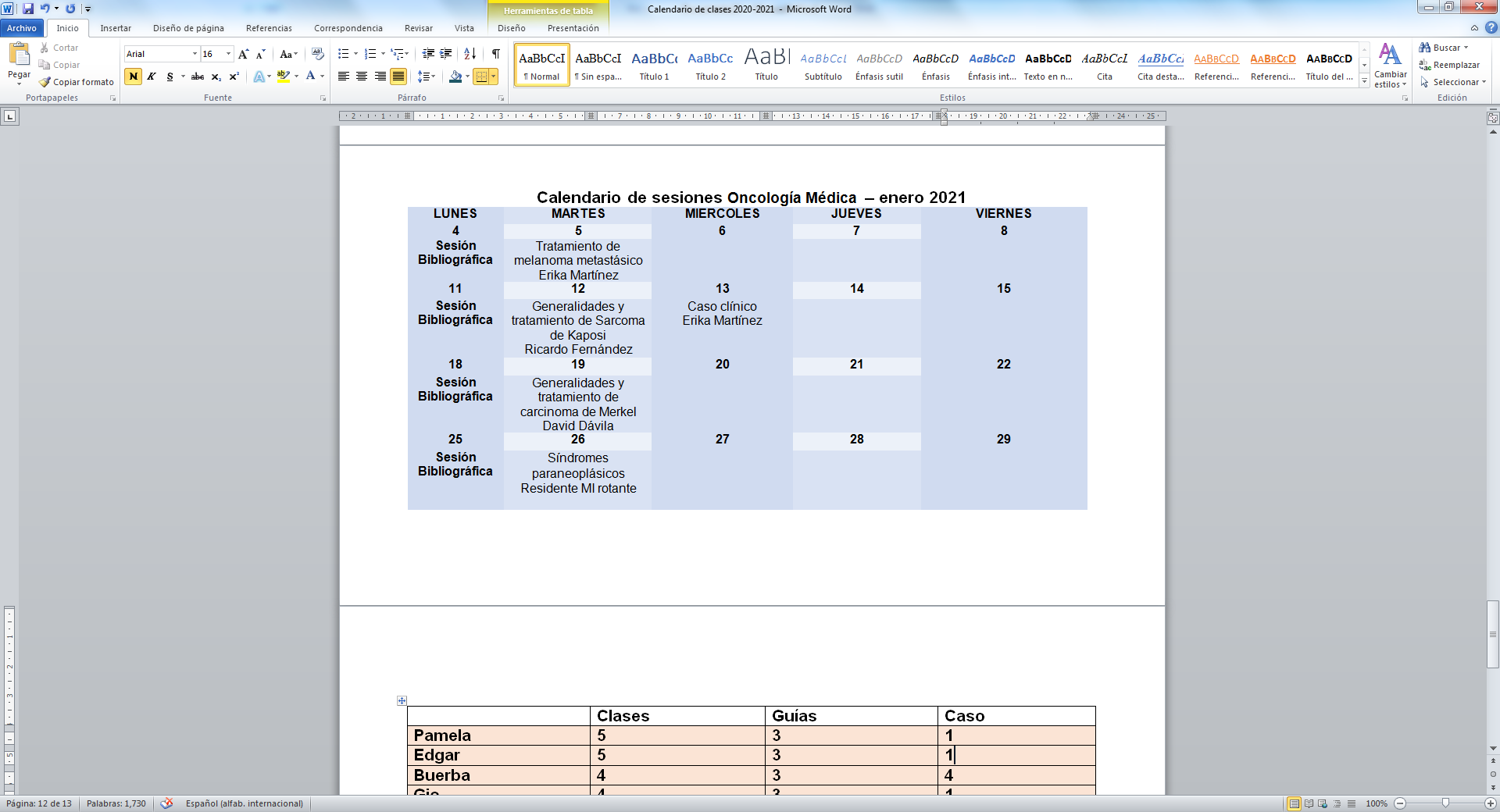 ACTIVIDADES DIARIASDiariamente a las 8:00 y 15:00 horas, el médico residente encargado de la guardia realiza una entrega de los pormenores ocurridos en esta misma, ingresos y egresos de pacientes de los diferentes pisos de hospitalización, así como las modificaciones realizadas en la que se incluye su diagnóstico, evolución y estado actual, revisando en conjunto historia clínica, notas de ingreso, evolución, órdenes médicas, consentimientos informados y nota de egreso, estén correctos y completos; en el caso contrario se realiza re-alimentación y se hace la corrección necesaria. Al termino se realiza la visita diaria junto con el médico tratante y se hace la resolución de pendientes de cada paciente.Los documentos administrativos que tienen la obligación de realizar los residentes son:- Nota de evolución- Órdenes médicas- Consentimientos informados- Nota de interconsultaLas sesiones hospitalarias que se realizan en el hospital y a las cuales los residentes deben acudir de manera obligatoria, se realizan de forma mensual:1. Sesión de caso Clínico Cerrado2. Sesión General de Residentes3. Sesión de la Sociedad de Médicos de Médica SurPROYECTO PARA OBTENER EL GRADO ACADÉMICO DE ONCOLOGÍA MÉDICA: Es mediante la tesis y se hará una modificación al reglamento para que sea obligatorio la publicación de las tesis previo al diploma de Médica Sur.Actividades extracurriculares.Los congresos a los que acuden los alumnos no son programados con anterioridad. Existe en Médica Sur un Comité de Becas y Rotaciones en el Extranjero y de acuerdo a la solicitud de cada estudiante, el congreso al cual quiera acudir y sus méritos académicos se decide autorizar o denegar un permiso y/o beca.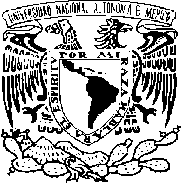 Facultad de Medicina UNAM División Estudios de PosgradoSubdivisión de Especializaciones MédicasDepartamento de Desarrollo Curricular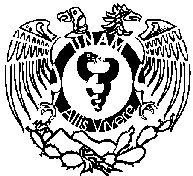 